Cikó Község ÖnkormányzataHelyi Esélyegyenlőségi Program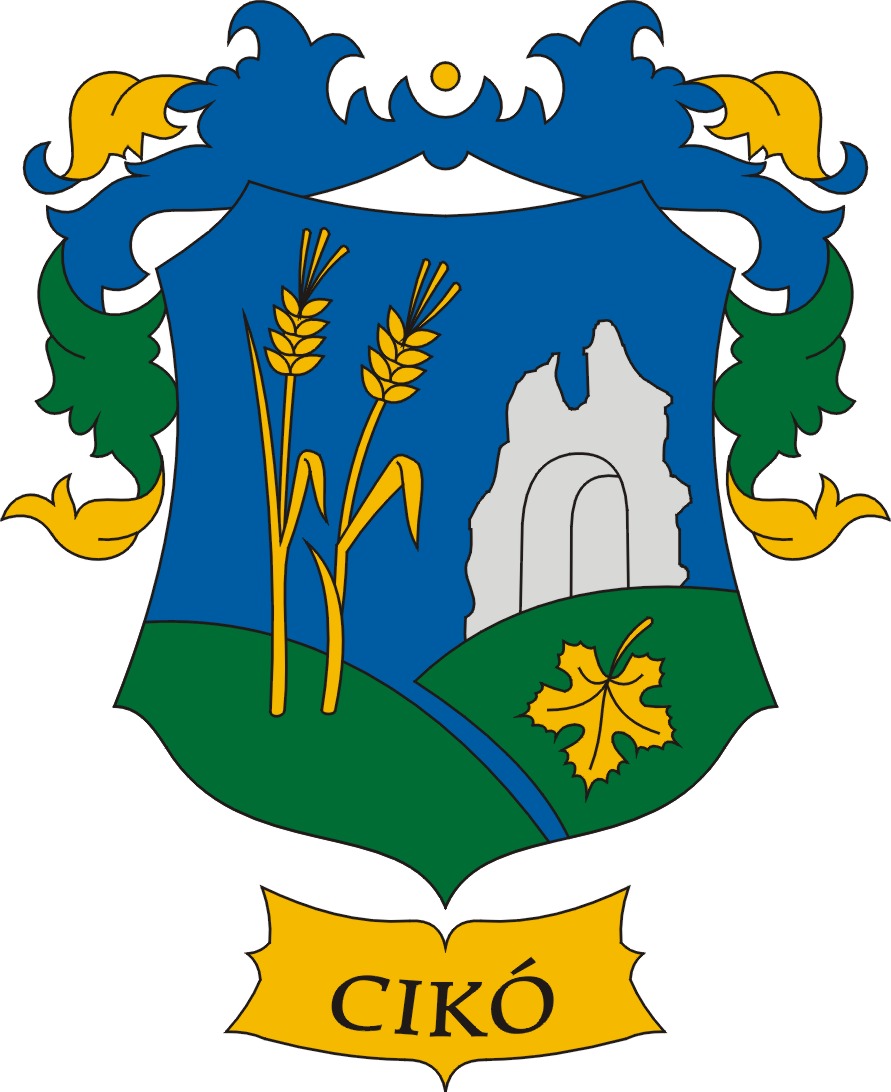 2013-2018T a r t a l o m j e g y z é k I. Bevezetés	3    A település bemutatása	3    Értékeink, küldetésünk	5    Célok	5II. A Helyi Esélyegyenlőségi Program Helyzetelemzése (HEP HE)	71. Jogszabályi háttér bemutatása	72. Stratégiai környezet bemutatása	83. A mélyszegénységben élők és a romák helyzete, esélyegyenlősége	84. A gyermekek helyzete, esélyegyenlősége, gyermekszegénység	165. A nők helyzete, esélyegyenlősége	6. Az idősek helyzete, esélyegyenlősége	7. A fogyatékkal élők helyzete, esélyegyenlősége	248/A. Következtetések: problémák beazonosítása, fejlesztési lehetőségek meghatározása………………………………………………………………………………288/B. Helyi partnerség, lakossági önszerveződések, civil szervezetek és for-profit szereplők társadalmi felelősségvállalása	289. A helyi esélyegyenlőségi program nyilvánossága	29III. A Helyi Esélyegyenlőségi Program Intézkedési Terve (HEP IT)	251. A HEP IT részletei	29A helyzetelemzés megállapításainak összegzése	29A beavatkozások megvalósítói	30Jövőképünk	250Az intézkedési területek részletes kifejtése	3262. Összegző táblázat - A Helyi Esélyegyenlőségi Program Intézkedési Terve (HEP IT) 3. Megvalósítás	A megvalósítás előkészítése	A megvalósítás folyamata	Monitoring és visszacsatolás	Nyilvánosság, kötelezettség és felelősség	Érvényesülés, módosítás	4. Elfogadás módja és dátuma	I. BevezetésÖsszhangban az Egyenlő Bánásmódról és az Esélyegyenlőség Előmozdításáról szóló 2003. évi CXXV. törvény, a helyi esélyegyenlőségi programok elkészítésének szabályairól és az esélyegyenlőségi mentorokról szóló 321/2011. (XII. 27.) Korm. rendelet, továbbá a helyi esélyegyenlőségi program elkészítésének részletes szabályairól szóló 2/2012. (VI. 5.) EMMI rendelet rendelkezéseivel, Cikó Község Önkormányzata Helyi Esélyegyenlőségi Programban (HEP) rögzíti az esélyegyenlőség megteremtése és fenntartása érdekében szükséges feladatokat. Az önkormányzat vállalja, hogy az elkészült és elfogadott Esélyegyenlőségi Programmal összehangolja a település más dokumentumait, valamint az önkormányzat fenntartásában lévő intézmények működtetését. Vállalja továbbá, hogy az Esélyegyenlőségi Program megvalósítása során bevonja partneri kapcsolatrendszerét, különös tekintettel a köznevelési intézmények fenntartóira. Jelen helyzetelemzés a Helyi Esélyegyenlőségi Program megalapozását szolgálja. település bemutatásaCikó község Tolna megye déli részén, Bonyhádtól 6 km-re található. Cikó Község területe már az ősidőktől folyamatosan lakott volt; ezt bizonyítják az itt talált - különböző korokból származó – nagyszámú és értékes régészeti leletek: bronzkori telep és öntőműhely; kelta sírok és római pénzmaradványok. A népvándorlás korából származó avar temetőben 552 sírt tártak fel; közöttük 7-et lovas temetkezéssel.A község dél-nyugati határában található, a XII. század második felében épített román stílusú – eredetileg kéttornyos és háromhajós – Máriaszéplaki templomból mára csak a szentélyrész maradt fenn. Békefi Remig ásatásáig (1893) a cikádori apátságnak hitték. Valójában az 1147-ben II. Géza által Esztergomban letelepített johannita lovagoknak volt az egyik filiá-ja, amit a pécsi káptalannak az 1296. évi bizonyságlevele igazol. Az első írásos feljegyzés Cikóról 1280-ból származik. Ezen oklevél szerint a királyné kincstárnoka (Mays) végrendeletében birtokait a „Nyulak szigete” kolostorára hagyja, köztük Széplakot és Cikót (Chyka) is. A XV. század végén Széplak népes település lehetett, mivel egy 1496-ból fennmaradt okirat  mint „Civis in oppido Szeplak” említi, amely akkor a fehérvári préposthoz tartozott. Azonban a török hódoltság idején a mind Cikót, mind pedig Széplakot – a templommal együtt – lerombolták. A ma „Ótemplom”-ként ismert templomrom később a környék németségének búcsújáró helye lett. Az Eszterpusztán a XV. századi vagy még korábbi templomrom a középkori Eszter -vagy más néven Östör- falu maradványa lehetett.A török uralom után, az akkor elnéptelenedett területekre tömegesen hívtak be németeket, és más nemzetiségűeket, hogy az ország újjáépítésében részt vegyenek. Az első német telepesek 1719-ben érkeztek Cikóra, akiket Kun Ferenc és báró Schilson János hívtak ide Hessenből és a dél-német területekről. A betelepítés 1729-ig tartott – közben Kun Ferenc 1721-ben eladja birtokait báró Schilson-nak. A betelepülők tulajdonként kaptak földet, ahol megteremthették otthonukat. Kemény és szorgalmas munkájukkal viszonylag rövid időn belül termékeny mezőgazdasági területet alakítottak ki. A betelepült németek zárt közösségükben megőrizték nyelvjárásukat, hagyományaikat. Kezdetben német evangélikusok és katolikusok együtt lakják a falut, de az 1730-as évektől az evangélikusok elhagyják. Báró Schilson 1743-ban bonyhádi birtokait – köztük Cikót is – eladja Perczel Józsefnek, Tolna megye alispánjának. A Perczelek idején erőteljesen fejlődik a község. Úgy tűnik, rövid ideig a Perczelek csaknem egyenrangú településüknek tekintették a kezdetben még lassan fejlődő Bonyháddal. A Perczelek alatt lesz a negyedik a völgységi falvak népességsorrendjében (1725-ben: 284, 1755-ben: 680, 1811-ben: 1273, 1838-ban: 1361, 1896-ban: 1886 fő). Cikó plébániája kezdetben a baranyai Mecseknádasd, majd 1730-tól Bonyhád alá tartozott, de anyakönyvet 1751-től önállóan vezettek. A letelepülő németek első temploma 1725-ben épült fából és vályogból. A község új, ma is látható, temploma a Perczelek kegyurasága alatt épült 1761-től 1767-ig a Szentháromság tiszteletére. Az alapító Perczel József azonban nem élte meg a templom befejezését. 1763-ban a templom alatti kriptába temették, ahova felesége is számos későbbi Perczel családtag követte. A község sok szakrális emléke között jelentős a Szent Rókus kápolna, amely Cikó legrégebbi egyházi emléke (1746-ban emelték).A XIX. század második és a XX. század első felében jelentős fejődést élt meg a község: 1870-ben felépült az első iskolaépület; 1872-ben épül meg a Dombóvár-Bátaszéki vasútvonal, amely Cikó községet is érinti; 1894-ben létesül a Kálvária.A dinamikus fejlődést megállította az első világháború – közel 300 cikói lakos vonult hadba, közülük 69 esett el –, az azt követő infláció, majd a gazdasági válság. Ennek ellenére 1924-ben elkészült a katolikus templom orgonája, 1929-ben felépült az elemi népiskola második épülete (a mostani felső tagozat). 1932-ben épült fel a községháza, jegyzőlakással.Az itt élő német ajkú lakosság sorsa szorosan összekapcsolódott a magyarságéval. Időszakos súrlódások voltak, amit szándékosan szítottak a politikai erők a 30-as évek végétől. 1938-ban sajnálatos módon, a politikai hatalom Cikó területét szemelte ki a Volksbund alakuló nagygyűlésének megtartására, s itt alakult meg az első helyi csoportja; s ez meghatározta a község további sorsát. 1941-ben Cikónak még 1836 lakosa volt. A második világháborút követően – 1946-ban – a német lakosok közül 1170 főt (260 családot) telepítettek ki a községből; katonaként 98 cikói esett el a II. világháborúban. További tragédiákat okozott, hogy 1945 elején 193 főt hurcoltak el „malenkij robot”-ra, a Szovjetunióba; közülük 41-en haltak meg. A német lakosságból 1950-ben 50 család maradt. A cikói németek legnagyobb részét Biedenkopf környékére, Hessenbe telepítették, kisebb részüket Baden-Württembergbe, Karlsruhe környékére.A német lakosság helyére bukovinai székelyek – 157 család – érkeztek már 1945-ben, többnyire Hadikfalváról. Hányatott sorsuk, többszöri menekülésük után Cikón végre letelepedhettek és otthonra találhattak. Az eltérő nyelv és kultúrával megnehezítette az együttélést. A közös munka, közös gondok, a megélhetésért folytatott küzdelem elsimította az ellentéteket. Hamarosan megkezdődött a beolvadás, vegyes házasságok kötése, a két népcsoport keveredése.1992-ben a két nemzetiség – a német és a székely – közösen avatta fel a hősök emlékművét a templomkertben az első és a második világháború elesettjeinek, hőseinek és a kényszermunkára elhurcoltak halottjainak emlékezetére, nem felejtve el a székely hősi halottakat.A településen Német Nemzetiségi Önkormányzat működik. Lakosainak száma 2012-ben 939 fő volt. Cikó Község Önkormányzata évek óta azon fáradozik azon, hogy az itt élő lakosság minél komfortosabban, jó körülmények között éljen. A település infrastrukturális ellátottsága fejlett. Mindenki számára elérhetőek a különböző közszolgáltatások      (víz, villany, szennyvíz, gáz, telefon, szélessávú internet, stb.). A településen óvoda, bölcsőde és 8 osztályos általános iskola működik, továbbá van körzeti orvosa, és védőnői szolgálata. A községben több civil szervezet tevékenykedik. A település lakosságával kapcsolatos alapadatokA lakónépesség száma az elmúlt években csökkent. Az állandó népesség számarányainál jelentősebb eltérés a 0-14 éves korosztálynál és 65 év feletti korosztálynál mutatkozik. Az előbbinél nagyobb a fiúk, mint a lányok arányszáma (majdnem 2%-kal), míg az utóbbinál a nők számaránya több mint 2%-kal magasabb a férfiakénál. Az öregedési index alapján megállapítható, hogy az elmúlt öt évből három évben 100 értékpont alatt helyezkedett el a mutató, ami azt jelenti, hogy ezekben az években a település „öregedett”.Az elmúlt években az elvándorlás csökkent, illetve többségében közel azonos mértékű volt az odavándorlással.A természetes szaporodási arány az utóbbi években negatív volt. Összességében megállapítható, hogy a fenti kimutatások alapján az elmúlt években meghatározó volt a település „öregedési” folyamatának jelenléte, ugyanakkor az elvándorlás csökkenő tendenciát mutatott.2. Értékeink, küldetésünkCikó Község Önkormányzata fontos értéknek tekinti a település lakosságának minél magasabb szintű ellátását, továbbá az esélyegyenlőség megvalósítását a különböző szolgáltatásokhoz való egyenlő hozzáférés biztosításával. Az önkormányzat működése során arra törekszik, hogy valamennyi területen érvényesítse az esélyegyenlőségi szempontokat.Az esélyegyenlőséggel kapcsolatos tevékenységét úgy szervezi meg, hogy az egyes civil szervezetek, társadalmi csoportok aktív szerepvállalását biztosítva elősegítse a település egész lakosságát érintő – az esélyegyenlőséggel, diszkriminációmenteséggel összefüggő – szemléletváltást.3. CélokA Helyi Esélyegyenlőségi Program átfogó céljaCikó Község Önkormányzata az Esélyegyenlőségi Program elfogadásával érvényesíteni kívánja az egyenlő bánásmód és az esélyegyenlőség biztosításának követelményét, a közszolgáltatásokhoz történő egyenlő hozzáférés elvét, a diszkriminációmentességet, valamint a szegregációmentességet.A foglalkoztatás, a szociális biztonság, az egészségügy, az oktatás és a lakhatás területén a helyzetelemzés során feltárt problémák komplex kezelése érdekében megteszi a szükséges intézkedéseket. A köznevelési intézményeket érintő intézkedések érdekében együttműködik az intézményfenntartó központ területi szerveivel (tankerülettel). A HEP helyzetelemző részének céljaElsődleges cél számba venni a 321/2011. (XII. 27.) Korm. rendelet 1. § (2) bekezdésében nevesített, esélyegyenlőségi szempontból fókuszban lévő célcsoportokba tartozók számát és arányát, valamint helyzetét a településen.E mellett fontos cél még a célcsoportba tartozókra vonatkozóan áttekinteni a szolgáltatásokhoz történő hozzáférésük alakulását, valamint feltárni az ezeken a területeken jelentkező problémákat.További törekvés meghatározni az e csoportok esélyegyenlőségét elősegítő feladatokat, és azokat a területeket, melyek fejlesztésre szorulnak az egyenlő bánásmód érdekében.A célok megvalósításának lépéseit, azok forrásigényét és végrehajtásuk tervezett ütemezését a Helyi Esélyegyenlőségi Program Intézkedési Terve (HEP IT) tartalmazza.A HEP intézkedési tervének céljaFontos cél a helyzetelemzésre építve olyan beavatkozások részletes tervezése, amelyek konkrét elmozdulásokat eredményeznek az esélyegyenlőségi célcsoportokhoz tartozók helyzetének javítása szempontjából.További lényeges cél meghatározni a beavatkozásokhoz kapcsolódó kommunikációt.Fontos feladat annak az együttműködési rendszernek a felállítása, amely a programalkotás és végrehajtás során biztosítja majd a megvalósítás, nyomon követés, ellenőrzés-értékelés, kiigazítás támogató strukturális rendszerét, vagyis a HEP Fórumot és a hozzá kapcsolódó tematikus munkacsoportokat.II. A Helyi Esélyegyenlőségi Program Helyzetelemzése (HEP HE)1. Jogszabályi háttér bemutatásaA program készítését előíró jogszabályi környezet rövid bemutatásaA helyi esélyegyenlőségi program elkészítését az egyenlő bánásmódról és az esélyegyenlőség előmozdításáról szóló 2003. évi CXXV. törvény (továbbiakban: Ebktv.) előírásai alapján végeztük. A program elkészítésére vonatkozó részletszabályokat a törvény végrehajtási rendeletei, a helyi esélyegyenlőségi programok elkészítésének szabályairól és az esélyegyenlőségi mentorokról” szóló 321/2011. (XII.27.) Korm. rendelet „2. A helyi esélyegyenlőségi program elkészítésének szempontjai” fejezete és a helyi esélyegyenlőségi program elkészítésének részletes szabályairól szóló 2/2012 (VI.5.) EMMI rendelet.Az esélyegyenlőséggel összefüggő további jogszabályok:a Magyarország helyi önkormányzatairól szóló 2011. évi CLXXXIX. törvény,a szociális igazgatásról és szociális ellátásokról szóló 1993. évi III. törvény,a foglalkoztatás elősegítéséről és a munkanélküliek ellátásáról szóló 1991. évi IV. törvény,a nemzetiségek jogairól szóló 2011. évi CLXXIX. törvény,az egészségügyről szóló 1997. évi CLIV. törvény,a gyermekek védelméről és a gyámügyi igazgatásról szóló 1997. évi XXXI. törvény,a nemzeti köznevelésről szóló 2011. évi CXC. törvény,a fogyatékos személyek jogairól és esélyegyenlőségük biztosításáról szóló 1998. évi XXVI. törvény,a Munka Törvénykönyvéről szóló 2012. évi I. törvény,a nevelési-oktatási intézmények működéséről és a köznevelési intézmények névhasználatáról szóló 20/2012. (VIII. 31.) EMMI rendeletAz Európai Parlament és a Tanács 2006/54/EK irányelve (2006. július 5.) a férfiak és nők közötti egyenlőség megvalósításáról, Országos Fogyatékosügyi Programról szóló 10/2006. (II. 16.) OGY határozat,a megváltozott munkaképességű munkavállalókat foglalkoztató munkáltatók akkreditációjának, továbbá az akkreditált munkáltatók ellenőrzésének szabályairól szóló 176/2005. (IX. 2.) Korm.rendelet.1.2 Az esélyegyenlőségi célcsoportokat érintő helyi szabályozás Cikó Község Önkormányzata rendeletalkotási jogával élve kiemelt figyelmet szentel – elsősorban a szociális ellátással kapcsolatos rendeletalkotásnál - a valamilyen okból hátrányos helyzetben lévő társadalmi csoportok megsegítésére, támogatására.2. Stratégiai környezet bemutatása2.1 Kapcsolódás helyi stratégiai és települési önkormányzati dokumentumokkal, koncepciókkal, programokkalCikó Község Önkormányzata által elfogadott programok, koncepciók, rendeletek (költségvetési, szociális, oktatási-nevelési, gazdasági, területfejlesztési stb.) gyakorlati megvalósítása során kiemelt figyelmet fordít az egyenlő bánásmóddal kapcsolatos követelmények betartására, az esélyegyenlőség biztosítására.2.2 A helyi esélyegyenlőségi program térségi, társulási kapcsolódásainak bemutatásaAz önkormányzat az esélyegyenlőséggel összefüggő feladatok megvalósításánál együttműködik a szomszédos településekkel (bonyhádi kistérség települései), illetve a térségben működő társulásokkal.2.3 A települési önkormányzat rendelkezésére álló, az esélyegyenlőség szempontjából releváns adatok, kutatások áttekintése, adathiányok kimutatásaA helyzetelemzéshez szükséges releváns adatok a KSH Statinfó, TEIR adatbázisból letölthetők, továbbá a helyi önkormányzati nyilvántartásokból nyerhetők. E mellett a helyi érdekképviseletek, civil szervezetek által szolgáltatott adatok is bővítik az adatszolgáltatást körét.3. A mélyszegénységben élők és a romák esélyegyenlősége3.1 Jövedelmi és vagyoni helyzetA jövedelmi és vagyoni helyzetre jelentős hatással volt a rendszerváltást követően megszűnő munkahelyek nagy száma. A munkaerő-piaci lehetőségek csökkentek, az átképzések nem mindig követték a tényleges szükségleteket. Előtérbe kerültek a korábban nem preferált kompetenciák (nyelvtudás, informatikai képzettség), ami szintén nehezítette a – főleg idősebb korosztályból álló – egyes társadalmi csoportok munkavállalási esélyét. A folyamat magába hordozta a szegénység, illetve ezen belül a mélyszegénység szélesebb körű megjelenését. A mélyszegénység kialakulása összetett társadalmi jelenség, ami a fentebb említetteken kívül feltételezi a gazdasági hátrányok meglétét, a szocializációs beilleszkedési folyamatok lelassulását, a hátrányokat konzerváló családi, társadalmi környezetet. Ezek a folyamatok valamennyi településen éreztették hatásukat.3.2 Foglalkoztatottság, munkaerő-piaci integrációCikón az elmúlt években a munkanélküliség az országos átlagnak megfelelően alakult. A településen a legnagyobb foglalkoztató az önkormányzat, illetve Cikó különleges természeti környezete megfelelő lehetőséget biztosít a falusi turizmus kialakításához. Az emberek egy része mezőgazdasági jellegű kiegészítő tevékenységet is végez, ami bővíti a meglévő munkalehetőségek körét.Bonyhád, mint munkalehetőség csak részben jelenthet alternatívát, mivel a munkahelyek megszűnése a városokat is sújtotta.A teljes lakónépességhez viszonyított álláskeresők száma az elmúlt években csökkent.Az elmúlt években a 36-40 éves és a 41-45 éves korosztálynál volt a legmagasabb a munkanélküliek aránya.Az utóbbi években a 180 napnál régebben munkanélküliek aránya a nők esetében volt a magasabb.A vizsgált időszakban a nyilvántartott pályakezdő álláskeresők száma nem volt nagyon magas, 2 és 5 % között mozgott. A női és a férfi pályakezdő álláskeresők aránya között nincs jelentős eltérés.Az általános iskolai végzettséggel nem rendelkező lakosok számára vonatkozóan nem állt rendelkezésre adat. A terv felülvizsgálatáig ezt pótolni kell.A munkaerő-piaci elhelyezkedést nagymértékben meghatározza a végzettség, illetve szakképzettség.  Az előző 5 évben a nyilvántartott álláskeresők jelentős többsége (átlagosan 90,5%-a) legalább általános iskolai végzettséggel rendelkezett.Szintén nem állt rendelkezésre adat arról, hogy felnőttoktatás keretében hányan szerezték meg az általános iskolai végzettséget. Az iskolázatlan lakosok bevonása a felnőttoktatásba – ebben az iskolatípusban - nem volt eredményes. A terv felülvizsgálatáig – felmérés keretében – szükséges az információgyűjtés, illetve bekapcsolódás a felnőttoktatásba.A munkaerő-piaci hátrányokat okozó alacsony iskolázottság javítására a településen élők  – a középiskolai felnőttoktatást érintően – nem kapcsolódtak be semmilyen középfokú oktatásba. Ez a terv felülvizsgálatáig fontos feladat lehet.A közfoglalkoztatásban részt vevő lakosok száma emelkedett. A közfoglalkoztatásban részt vevő roma lakosok száma nem változott jelentősen. A foglalkoztatáshoz való helyi hozzáférés lehetősége adott, ugyanakkor foglalkoztatási programokba az előző 5 évben nem kapcsolódott be a település. Ezt a felülvizsgálati időszakig kezdeményezni kell.Mind a mélyszegénységben élők, mind a romák foglalkoztatása a települési önkormányzat saját fenntartású intézményeiben növekedett az elmúlt években. Szinte minden roma családot érint a munkanélküliség.A fenti táblázatokból kitűnik, hogy a foglalkoztatást helyettesítő támogatásban résztvevők száma emelkedett az elmúlt években, míg a segélyben részesülők száma csak kis mértékben változott.Az elmúlt években alig nőtt a lakásállomány. A szociális követelmények szempontjából valamennyi lakás megfelel az elégséges lakhatási körülményeknek.
A közgyógyellátási igazolványban részesülők száma az elmúlt években csak kismértékben változott, viszont az ápolási díjban részesülők száma kétszeresére emelkedett.4. A gyermekek helyzete, esélyegyenlősége, gyermekszegénység
A veszélyeztetett kiskorú gyermekek száma átlagosan 10-13% között mozgott az elmúlt években. Bár a veszélyeztetett kiskorú gyermekek száma némileg csökkent, esélyegyenlőségi szempontból is fontos törekvés a jelenlegi arány további csökkentése. A védelembe vett gyermeke száma is csökkent.Az elmúlt években kis mértékben nőtt a rendszeres gyermekvédelmi kedvezményben részesítettek száma. A tartósan beteg, fogyatékos gyermeke száma nem változott jelentősen. Kiegészítő és rendkívüli gyermekvédelmi kedvezményben az elmúlt években nem részesült senki. Az ingyenes étkeztetésben részesülő óvodások száma a felére csökkent az elmúlt években, ugyanakkor az ingyenes étkeztetésben részesülő iskolások és a  nyári étkeztetésben részesülők száma jelentősen emelkedett.Védőnői álláshely biztosítása megoldott a településen, a védőnő által ellátott gyermekek száma nőtt az elmúlt években.Külön gyermekorvos nincs a településen, ezt a feladatot a felnőtt háziorvos látja el.Az óvodai neveléssel összefüggő feltételek adottak. Az óvodai csoportok számának megfelelő óvodapedagógus foglalkozik a gyerekekkel.Az óvodai férőhelyek száma az elmúlt években biztosította az óvodába jelentkező valamennyi gyermek elhelyezését.Családi napközi nem működik a településen. Az óvoda kihasználtsága megfelelő, ki tudja elégíteni a jelentkező igényeket.Az elmúlt években az általános iskolai tanulók létszáma nem változott jelentősen, ugyanakkor a napközis tanulók száma kis mértékben emelkedett.A településen 8 évfolyamos általános iskola működik. A terv felülvizsgálatáig fontos annak felmérése, hogy hány gyerek nem tudja elvégezni az általános iskolát, illetve számukra olyan program biztosítása szükséges, amely lehetővé teszi az iskola befejezését.5. A nők helyzeteA két nem között 2008-ban volt a legnagyobb különbség a foglalkoztatottak, illetve a munkanélküliek számaránya között. A női lakosságot érintően magasabb volt a munkanélküliség, ugyanakkor a 2011. és a 2012. évben a nők körében jelentősen csökkent a munkanélküliek száma. A védőnőre jutó 3-6 éves gyermekek száma csökkent, az összes ellátott gyermekek száma nőtt.6. Az idősek helyzete esélyegyenlőségeValamennyi nyugdíjas korú személy nyugdíjban vagy nyugdíjszerű ellátásban részesül. A nappali ellátásban részesülő időskorú nincs a településem. Időskorúak járadékában két fő részesül.7. A fogyatékkal élők helyzete , esélyegyenlőségeA szociális ellátásban részesülők száma – mind a megváltozott munkaképességű személyek esetében, mind az egészségkárosodott személyek esetében – az elmúlt néhány évben nem változott jelentősen.A fogyatékos személyek foglalkoztatottságához szükséges feltételek felmérése a következő időszak egyik feladata.A fogyatékos személyek önálló életvitelét támogató helyi intézménnyel, szociális szolgáltatásokkal nem rendelkezik a település. Nappali ellátásban részesülő fogyatékos személy nincs a településen. Sem pénzbeli, sem természetbeni ellátásban, vagy kedvezményben nem részesül fogyatékos személy.Az akadálymentesítés nem megoldott. A fogyatékos személyek rendelkezésére álló helyi szolgáltatásokkal a település nem rendelkezik. A felülvizsgálat időpontjáig szükséges az akadálymentesítéssel kapcsolatos feladatok meghatározása, a középületek akadálymentességének felmérése, az akadálymentesség kialakításának megkezdése.8/A. Következtetések: problémák beazonosítása, fejlesztési lehetőségek meghatározásaA településen beazonosított problémák és fejlesztési lehetőségek az alábbi területeken:8/B. Helyi partnerség, lakossági önszerveződések, civil szervezetek és for-profit szereplők társadalmi felelősségvállalásaa) a 3–7. pontban szereplő területeket érintő civil, egyházi szolgáltató és érdekvédelmi szervezetekkel, önszerveződésekkel való együttműködésA civil szervezetek és az önkormányzat együttműködése folyamatos  (Cikói Székely-Német Hagyományörző Egyesület, Cikói Sport Egyesület stb.).b) önkormányzati, nemzetiségi önkormányzati, egyházi és civil szektor közötti partnerség bemutatásaA különböző községi rendezvények egész évben megfelelő lehetőséget biztosítanak a partnerek együttműködésére. Ebben megfelelő partner a Német Nemzetiségi Önkormányzat.c) önkormányzatok közötti, illetve térségi, területi társulásokkal való partnerségAz önkormányzat minden olyan kistérségi együttműködésben érdekelt, amely a közös célok elérése érdekében (pl. pályázatok benyújtásában, fejlesztések meghatározásában) a településen lakók érdekét szolgálja.d) a nemzetiségi önkormányzatok célcsoportokkal kapcsolatos esélyegyenlőségi tevékenységeA Német Nemzetiségi Önkormányzat szorosan együttműködik az iskolával, anyagilag is segíti a tanulók foglalkozásainak megszervezését.e) civil szervezetek célcsoportokkal kapcsolatos esélyegyenlőségi tevékenységeA korábban említett civil szervezetek elsősorban  rendezvényeiken keresztül tartják a kapcsolatot a célcsoportokkal. Az iskolában sok szakkör van, amely minden gyermek igénybe vehet. Az „Adj Esélyt” TÁMOP-os pályázat lehetőséget biztosít a hátrányos helyzetű és a tanulási nehézséggel küzdő gyermekek megsegítésére.f) for-profit szereplők részvétele a helyi esélyegyenlőségi feladatok ellátásában.A településen jelenleg nincs ilyen szereplő.9. A helyi esélyegyenlőségi program nyilvánosságaa) a helyzetelemzésben meghatározott esélyegyenlőségi problémák kapcsán érintett nemzetiségi önkormányzatok, egyéb partnerek (állami vagy önkormányzati intézmények, egyházak, civil szervezetek, stb.) bevonásának eszközei és eljárásai a helyi esélyegyenlőségi program elkészítésének folyamatába.A különböző szervezetek képviselőivel történt megbeszélés alapján lehetőség adódott az esetlegesen  problémás területek számbavételére, javaslatok beépítésére. Az önkormányzat kész a megvalósítás folyamatában felmerülő problémákat – visszacsatolásként – újra megvitatni, illetve az esélyegyenlőségi fórum ülésein napirendre tűzni. A nyilvánossággal kapcsolatos további tájékoztatást „3. Megvalósítás” fejezet tartalmazza.III. A Helyi Esélyegyenlőségi Program Intézkedési Terve (HEP IT)1. A HEP IT részleteiA helyzetelemzés megállapításainak összegzéseA beavatkozások megvalósítóiJövőképünkOlyan településen kívánunk élni, ahol a romák továbbra is konfliktusmentesen élnek együtt a település lakóival.Fontos számunkra, hogy a mélyszegénységben élők megfelelő lehetőséget kapjanak a helyzetük javításához, munkához jutáshoz, alulképzettségük javításához.Kiemelt területnek tartjuk a gyerekek esélyegyenlőségének biztosítását, a szegénységben élőknek a település átlagos életszínvonalú családjaiban élő gyermekekhez történő felzárkóztatását.Folyamatosan odafigyelünk az idősek problémáira, gondjaira, szükség szerint ellátásuk, gondozásuk jobbá tételére, igény esetén nappali ellátásuk biztosítására.Elengedhetetlennek tartjuk a nők esetén a meglévő munkanélküliségi arány csökkentését.Különös figyelmet fordítunk a fogyatékkal élők jogaihoz kapcsolódó információk biztosítására, az akadálymentesítés fokozatos kiépítésére.Az intézkedési területek részletes kifejtése1. táblázat2. táblázat3. táblázat4. táblázat5. táblázat6. táblázat2. Összegző táblázat - A Helyi Esélyegyenlőségi Program Intézkedési Terve (HEP IT)Az előző részben  – intézkedési területek részletes kifejtése – található 6 táblázatot a szoftveren található 6. intézkedések alá egyenként kell feltüntetni, és így automatikusan generálódik ebből a 2. számú összegző táblázat, ami  a 2/2012. (VI. 5.) EMMI rendelet 3. sz melléklete.3. MegvalósításA megvalósítás előkészítéseCikó Község Önkormányzata (a továbbiakban: Önkormányzat) az általa fenntartott intézmények vezetői számára feladatul adja és ellenőrzi, a településen működő nem önkormányzati fenntartású intézmények vezetőit (amennyiben működési engedélyt kap nem önkormányzati, illetve nem állami intézmény) pedig partneri viszony során kéri, hogy a Helyi Esélyegyenlőségi Programot valósítsák meg, illetve támogassák. Az Önkormányzat azt is kéri intézményeitől és partnereitől, hogy vizsgálják meg, és a program elfogadását követően biztosítsák, hogy az intézményük működését érintő, és az esélyegyenlőség szempontjából fontos egyéb közszolgáltatásokat meghatározó stratégiai dokumentumokba és iránymutatásokba épüljenek be és érvényesüljenek az egyenlő bánásmódra és esélyegyenlőségre vonatkozó azon kötelezettségek, melyek az Önkormányzat Helyi Esélyegyenlőségi Programjában részletes leírásra kerültek. Az Önkormányzat elvárja, hogy intézményei a Helyi Esélyegyenlőségi Program Intézkedési Tervében szereplő vállalásokról, az őket érintő konkrét feladatokról intézményi szintű akcióterveket és évente cselekvési ütemterveket készítsenek. Az Önkormányzat a HEP kidolgozására és megvalósítására, továbbá értékelésére, ellenőrzésére és az ennek során nyert információk visszacsatolására, valamint a programba történő beépítésének garantálására Helyi Esélyegyenlőségi Programért Felelős Fórumot hoz létre és működtet. A fentiekkel kívánjuk biztosítani, hogy az HEP IT-ben vállalt feladatok településünkön maradéktalanul megvalósuljanak.A megvalósítás folyamataA Helyi Esélyegyenlőségi Programban foglaltak végrehajtásának ellenőrzése érdekében HEP Fórumot hozunk létre. A HEP Fórum feladatai:az HEP IT megvalósulásának figyelemmel kísérése, a kötelezettségek teljesítésének nyomon követése, dokumentálása, és mindezekről a település képviselő-testületének rendszeres tájékoztatása,annak figyelemmel kísérése, hogy a megelőző időszakban végrehajtott intézkedések elősegítették-e a kitűzött célok megvalósulását, és az ezen tapasztalatok alapján esetleges új beavatkozások meghatározásaa HEP IT-ben lefektetett célok megvalósulásához szükséges beavatkozások évenkénti felülvizsgálata, a HEP IT aktualizálása, az esetleges változások beépítése a HEP IT-be, a módosított HEP IT előkészítése képviselő-testületi döntésreaz esélyegyenlőséggel összefüggő problémák megvitatásaa HEP IT és az elért eredmények nyilvánosság elé tárása, kommunikálásaAz esélyegyenlőség fókuszban lévő célcsoportjaihoz és/vagy kiemelt problématerületekhez kapcsolódóan a terület aktorainak részvételével tematikus munkacsoportot alakítunk az adott területen kitűzött célok megvalósítása érdekében. A munkacsoport szakemberei egyben tagjai az Esélyegyenlőségi Fórumnak (továbbiakban: Fórum) is, a Fórum rendszeresen (minimum évente) beszámol a munkájáról a település önkormányzatának. A Fórum – az önkormányzat képviselőjének irányításával – éves munkatervet készí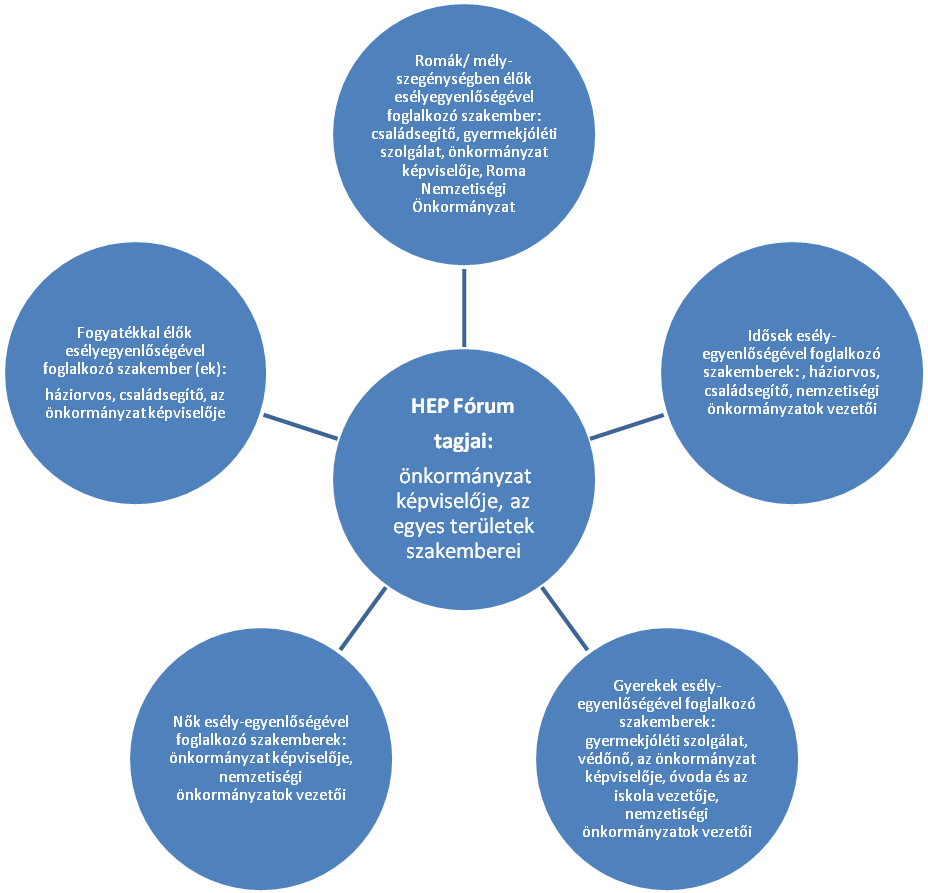 A Fórum működéseA Fórum legalább évente, de szükség esetén ennél gyakrabban ülésezik. A Fórum működését megfelelően dokumentálja, üléseiről jegyzőkönyv készül.A Fórum javaslatot tesz az HEP IT megvalósulásáról készített beszámoló elfogadására, vagy átdolgoztatására, valamint szükség szerinti módosítására.A Fórum egy-egy beavatkozási terület végrehajtására felelőst jelölhet ki tagjai közül, illetve – szükség esetén – egy adott célcsoportra vonatkozóan külön munkacsoportot hozhat létre.Monitoring és visszacsatolásA Helyi Esélyegyenlőségi Program (HEP) megvalósulását, végrehajtását a Fórum ellenőrzi, és javaslatot készít a HEP szükség szerinti aktualizálására az egyes beavatkozási területek felelőseinek, illetve a szükség szerint létrehozott munkacsoport beszámolóinak alapján.NyilvánosságA program elfogadását megelőzően, a véleménynyilvánítás lehetőségének biztosítása érdekében az érdekelt civil szervezetek képviselőnek, illetve az önkormányzat képviselőjének közreműködésével fórumot hívtunk össze. A véleményformálás lehetőségét biztosítja az Helyi Esélyegyenlőségi Program nyilvánosságra hozatala is, valamint a megvalósítás folyamatát koordináló Fórumnak a HEP elfogadását követő mihamarabbi összehívása. A nyilvánosság folyamatos biztosítására legalább évente tájékoztatjuk a program megvalósításában elért eredményekről, a monitoring eredményeiről a település döntéshozóit, tisztségviselőit, az intézményeket és az együttműködő szakmai és társadalmi partnerek képviselőit.A Fórum által végzett éves monitoring vizsgálatok eredményeit nyilvánosságra hozzuk a személyes adatok védelmének biztosítása mellett. A nyilvánosság biztosítására az önkormányzat honlapja, a helyi média áll rendelkezésre. Az eredményekre felhívjuk a figyelmet az önkormányzat és intézményeinek különböző rendezvényein, beépítjük kiadványainkba, a tolerancia, a befogadás, a hátrányos helyzetűek támogatásának fontosságát igyekszünk megértetni a lakossággal, a támogató szakmai és társadalmi környezet kialakítása érdekében.Kötelezettségek és felelősségAz esélyegyenlőséggel összefüggő feladatokért az alábbi személyek/csoportok felelősek:A Helyi Esélyegyenlőségi Program végrehajtásáért az önkormányzat részéről a polgármester és a jegyző, illetve az általuk megbízott személy felel: Az ő feladata és felelőssége a Fórum létrejöttének szervezése, működésének sokoldalú támogatása, az önkormányzat és a Fórum közötti kapcsolat biztosítása.Folyamatosan együttműködik a Fórum vezetőjével.Felelősségi körébe tartozó, az alábbiakban felsorolt tevékenységeit a Fórum vagy annak szükség szerint létrehozott munkacsoportja bevonásával és támogatásával végzi. Így :Felel azért, hogy a település minden lakója és az érintett szakmai és társadalmi partnerek számára elérhető legyen a Helyi Esélyegyenlőségi Program. Figyelemmel kíséri azt, hogy az önkormányzat döntéshozói, tisztségviselői és intézményeinek dolgozói megismerik és követik a HEP-ben foglaltakat. Támogatnia kell, hogy az önkormányzat, illetve intézményeinek vezetői minden ponton megkapják a szükséges felkészítést és segítséget a HEP végrehajtásához. Kötelessége az egyenlő bánásmód elvét sértő esetekben meg tennie a szükséges lépéseket, vizsgálatot kezdeményezni, és a jogsértés következményeinek elhárításáról intézkedni A Fórum vezetőjének feladata és felelőssége:a HEP IT megvalósításának koordinálása (a HEP IT-ben érintett felek tevékenységének összehangolása, instruálása), a HEP IT végrehajtásának nyomon követése, az esélyegyenlőség sérülésére vonatkozó esetleges panaszok kivizsgálása az önkormányzat felelősével közösena HEP Fórum összehívása és működtetése.A település vezetése, az önkormányzat tisztségviselői és a települési intézmények vezetői felelősek azért, hogy ismerjék az egyenlő bánásmódra és esélyegyenlőségre vonatkozó jogi előírásokat, biztosítsák a diszkriminációmentes intézményi szolgáltatásokat, a befogadó és toleráns légkört, és megragadjanak minden alkalmat, hogy az esélyegyenlőséggel kapcsolatos ismereteiket bővítő képzésen, egyéb programon részt vegyenek,felelősségük továbbá, hogy ismerjék a HEP IT-ben foglaltakat és közreműködjenek annak megvalósításában,az esélyegyenlőség sérülése esetén hivatalosan jelezzék azt a HEP IT kijelölt irányítójának,az önkormányzati intézmények vezetői intézményi akciótervben gondoskodjanak az Esélyegyenlőségi Programban foglaltaknak az intézményükben történő maradéktalan érvényesüléséről.Minden, az önkormányzattal és annak intézményeivel szerződéses viszonyban álló, számukra szolgáltatást nyújtó fél felelőssége, hogy megismerje a HEP IT-t, magára nézve kötelezőként kövesse azt, és megfeleljen az elvárásainak, amelyre vonatkozó passzust a jövőben bele kell foglalni a szerződésbe. Szükséges továbbá, hogy a jogszabály által előírt feladat-megosztás, együttműködési kötelezettség alapján a települési önkormányzattal kapcsolatban álló szereplők ismerjék a HEP-ot, annak megvalósításában aktív szerepet vállaljanak. (Ld. pl. a köznevelési intézmények fenntartása és működtetése.)Érvényesülés, módosításAmennyiben a kétévente előírt – de ennél gyakrabban, pl. évente is elvégezhető - felülvizsgálat során kiderül, hogy a HEP IT-ben vállalt célokat nem sikerül teljesíteni, a Fórum 30 napon belül jelentést kér a beavatkozási terület felelősétől, amelyben bemutatja az indikátorok teljesülése elmaradásának okait, és a beavatkozási tevékenységek korrekciójára, kiegészítésére vonatkozó intézkedési tervjavaslatát annak érdekében, hogy a célok teljesíthetők legyenek. A Fórum a beszámolót a benyújtástól számított 30 napon belül megtárgyalja és javaslatot tesz az önkormányzat képviselőtestületének a szükséges intézkedésekre.A program szándékos mulasztásból fakadó nem teljesülése esetén az HEP IT végrehajtásáért felelős személy intézkedik a felelős(ök) meghatározásáról, és – szükség esetén – felelősségre vonásáról.Az egyenlő bánásmód elvét sértő esetekben az HEP IT végrehajtásáért felelős személy megteszi a szükséges lépéseket, vizsgálatot kezdeményez, és intézkedik a jogsértés következményeinek elhárításáról.Az HEP IT-t mindenképp módosítani szükséges, ha megállapításaiban lényeges változás következik be, illetve amennyiben a tervezett beavatkozások nem elegendő módon járulnak hozzá a kitűzött célok megvalósításához.4. Elfogadás módja és dátumaCikó Község Önkormányzata Helyi Esélyegyenlőségi Programjának szakmai és társadalmi vitája megtörtént. Az itt született észrevételeket a megvitatást követően a HEP Intézkedési Tervébe beépítettük.Ezt követően Cikó Község Önkormányzatának képviselő-testülete a Helyi Esélyegyenlőségi Programot (melynek része az Intézkedési Terv) megvitatta és 92/20013.(VIII.13.) számú határozatával elfogadta.2013. augusztus 13.						Dr. Ferencz Márton      polgármester1.1 számú táblázat - Lakónépesség száma az év végén1.1 számú táblázat - Lakónépesség száma az év végénFőVáltozás20071008-2008989-2%2009985-0,5%2010970-0,5%2011961-1%2012939-2%1. 2. számú táblázat - Állandó népesség1. 2. számú táblázat - Állandó népesség1. 2. számú táblázat - Állandó népesség1. 2. számú táblázat - Állandó népesség1. 2. számú táblázat - Állandó népesség1. 2. számú táblázat - Állandó népesség1. 2. számú táblázat - Állandó népesség2011. évfőfőfő%%%2011. évnőkférfiakösszesennőkférfiakférfiak48347896150,2%49,7%49,7%0-2 évesek108181%1%0,8 %0-14 éves51551065%5,7%5,7%15-17 éves2218402,2%1,8%1,8%18-59 éves28431760129,5%32,9%32,9%60-64 éves4638844,7%3,9%3,9%65 év feletti70421127,2%4,3%4,3%1.3. számú táblázat - Öregedési index1.3. számú táblázat - Öregedési index1.3. számú táblázat - Öregedési index1.3. számú táblázat - Öregedési index65 év feletti állandó lakosok száma (fő)0-14 éves korú állandó lakosok száma (fő)Öregedési index (%)2008116128110%200911511499%201011010898%201111311198%2012114114100%1.4. számú táblázat - Belföldi vándorlások1.4. számú táblázat - Belföldi vándorlások1.4. számú táblázat - Belföldi vándorlások1.4. számú táblázat - Belföldi vándorlásokállandó jellegű odavándorláselvándorlásegyenleg20084550-520092941-220101529-1420115263-1120124048-81.5 számú táblázat – Természetes szaporodás1.5 számú táblázat – Természetes szaporodás1.5 számú táblázat – Természetes szaporodás1.5 számú táblázat – Természetes szaporodásélve születések számahalálozások számatermészetes szaporodás (fő)20101517-220111314-120121012-23.2.1. számú táblázat - Nyilvántartott álláskeresők száma és aránya, 15-64 évesek száma3.2.1. számú táblázat - Nyilvántartott álláskeresők száma és aránya, 15-64 évesek száma3.2.1. számú táblázat - Nyilvántartott álláskeresők száma és aránya, 15-64 évesek száma3.2.1. számú táblázat - Nyilvántartott álláskeresők száma és aránya, 15-64 évesek száma3.2.1. számú táblázat - Nyilvántartott álláskeresők száma és aránya, 15-64 évesek száma3.2.1. számú táblázat - Nyilvántartott álláskeresők száma és aránya, 15-64 évesek száma3.2.1. számú táblázat - Nyilvántartott álláskeresők száma és aránya, 15-64 évesek száma3.2.1. számú táblázat - Nyilvántartott álláskeresők száma és aránya, 15-64 évesek száma3.2.1. számú táblázat - Nyilvántartott álláskeresők száma és aránya, 15-64 évesek száma3.2.1. számú táblázat - Nyilvántartott álláskeresők száma és aránya, 15-64 évesek számaév15-64 év közötti lakónépesség (fő)15-64 év közötti lakónépesség (fő)15-64 év közötti lakónépesség (fő)nyilvántartott álláskeresők száma (fő)nyilvántartott álláskeresők száma (fő)nyilvántartott álláskeresők száma (fő)nyilvántartott álláskeresők száma (fő)nyilvántartott álláskeresők száma (fő)nyilvántartott álláskeresők száma (fő)évnőférfiösszesennőnőférfiférfiösszesenösszesenévfőfőfőfő%fő%fő%2008--50610-%12-%224,3%2009--4959-%14-%234,6%2010--4879-%10-%193,9%2011--4708-%7-%153,2%2012--516n.a.-%n.a-%n.a.-%3.2.2. számú táblázat - Regisztrált munkanélküliek száma korcsoport szerint3.2.2. számú táblázat - Regisztrált munkanélküliek száma korcsoport szerint3.2.2. számú táblázat - Regisztrált munkanélküliek száma korcsoport szerint3.2.2. számú táblázat - Regisztrált munkanélküliek száma korcsoport szerint3.2.2. számú táblázat - Regisztrált munkanélküliek száma korcsoport szerint3.2.2. számú táblázat - Regisztrált munkanélküliek száma korcsoport szerint3.2.2. számú táblázat - Regisztrált munkanélküliek száma korcsoport szerint20082009201020112012nyilvántartott álláskeresők száma összesenfő676264526920 éves és fiatalabbfő1112220 éves és fiatalabb%1%2%2%4%3%21-25 év fő7965921-25 év %10%15%9%10%13%26-30 évfő115681026-30 év%16%8%9%15%14%31-35 évfő7897731-35 év%10%13%14%13%10%36-40 évfő131276836-40 év%19%19%11%12%12%41-45 évfő671091141-45 év%9%11%16%17%16%46-50 évfő107105846-50 év%15%11%16%10%12%51-55 évfő9798951-55 év%13%11%14%15%13%56-60 évfő3552556-60 év%4%8%8%47%61 év felettfő0110061 év felett%0%2%2%0%0%3.2.3. számú tábla - A munkanélküliek és a 180 napnál régebben munkanélküliek száma és aránya3.2.3. számú tábla - A munkanélküliek és a 180 napnál régebben munkanélküliek száma és aránya3.2.3. számú tábla - A munkanélküliek és a 180 napnál régebben munkanélküliek száma és aránya3.2.3. számú tábla - A munkanélküliek és a 180 napnál régebben munkanélküliek száma és aránya3.2.3. számú tábla - A munkanélküliek és a 180 napnál régebben munkanélküliek száma és aránya3.2.3. számú tábla - A munkanélküliek és a 180 napnál régebben munkanélküliek száma és aránya3.2.3. számú tábla - A munkanélküliek és a 180 napnál régebben munkanélküliek száma és aránya3.2.3. számú tábla - A munkanélküliek és a 180 napnál régebben munkanélküliek száma és aránya3.2.3. számú tábla - A munkanélküliek és a 180 napnál régebben munkanélküliek száma és aránya3.2.3. számú tábla - A munkanélküliek és a 180 napnál régebben munkanélküliek száma és arányaév nyilvántartott/regisztrált munkanélkülinyilvántartott/regisztrált munkanélkülinyilvántartott/regisztrált munkanélküli180 napnál régebben regisztrált munkanélküli180 napnál régebben regisztrált munkanélküli180 napnál régebben regisztrált munkanélküli180 napnál régebben regisztrált munkanélküli180 napnál régebben regisztrált munkanélküli180 napnál régebben regisztrált munkanélküliév főfőfőfőfőfő%%%év nőférfiösszesennőférfiösszesenNőférfiösszesen2008 5825 8339 16  5567%64%66%200950 24 74 3213 45 64%54%61%201040 28 68 2611 3765%39%54%201133 22 5519 8 27 58%36%49%2012---------3.2.4. számú táblázat - Pályakezdő álláskeresők száma és a 18-29 éves népesség száma3.2.4. számú táblázat - Pályakezdő álláskeresők száma és a 18-29 éves népesség száma3.2.4. számú táblázat - Pályakezdő álláskeresők száma és a 18-29 éves népesség száma3.2.4. számú táblázat - Pályakezdő álláskeresők száma és a 18-29 éves népesség száma3.2.4. számú táblázat - Pályakezdő álláskeresők száma és a 18-29 éves népesség száma3.2.4. számú táblázat - Pályakezdő álláskeresők száma és a 18-29 éves népesség száma3.2.4. számú táblázat - Pályakezdő álláskeresők száma és a 18-29 éves népesség száma3.2.4. számú táblázat - Pályakezdő álláskeresők száma és a 18-29 éves népesség száma3.2.4. számú táblázat - Pályakezdő álláskeresők száma és a 18-29 éves népesség száma3.2.4. számú táblázat - Pályakezdő álláskeresők száma és a 18-29 éves népesség számaév 18-29 évesek száma18-29 évesek száma18-29 évesek számaNyilvántartott pályakezdő álláskeresők számaNyilvántartott pályakezdő álláskeresők számaNyilvántartott pályakezdő álláskeresők számaNyilvántartott pályakezdő álláskeresők számaNyilvántartott pályakezdő álláskeresők számaNyilvántartott pályakezdő álláskeresők számaév nőférfiösszesennőnőFérfiFérfiösszesenösszesenév főfőfőfő%fő%fő%200865 63 133 1 2%1  2%2 2%200960 62 122 2 3%1  2%3  2%201055 66 121 1 2%3  5%4  3%201155 62 117 3  5%3  5%65%201253 58 111 3 6%2 3%55%3.2.5. számú táblázat - Alacsonyan iskolázott népesség3.2.5. számú táblázat - Alacsonyan iskolázott népesség3.2.5. számú táblázat - Alacsonyan iskolázott népesség3.2.5. számú táblázat - Alacsonyan iskolázott népesség3.2.5. számú táblázat - Alacsonyan iskolázott népesség3.2.5. számú táblázat - Alacsonyan iskolázott népesség3.2.5. számú táblázat - Alacsonyan iskolázott népesség3.2.5. számú táblázat - Alacsonyan iskolázott népesség3.2.5. számú táblázat - Alacsonyan iskolázott népesség3.2.5. számú táblázat - Alacsonyan iskolázott népesség3.2.5. számú táblázat - Alacsonyan iskolázott népesség3.2.5. számú táblázat - Alacsonyan iskolázott népesség3.2.5. számú táblázat - Alacsonyan iskolázott népességév15 éves és idősebb lakosság száma összesen15 éves és idősebb lakosság száma összesen15 éves és idősebb lakosság száma összesen15-x éves legalább általános iskolát végzettek száma15-x éves legalább általános iskolát végzettek száma15-x éves legalább általános iskolát végzettek számaáltalános iskolai végzettséggel nem rendelkezők 15-x évesek számaáltalános iskolai végzettséggel nem rendelkezők 15-x évesek számaáltalános iskolai végzettséggel nem rendelkezők 15-x évesek számaáltalános iskolai végzettséggel nem rendelkezők 15-x évesek számaáltalános iskolai végzettséggel nem rendelkezők 15-x évesek számaáltalános iskolai végzettséggel nem rendelkezők 15-x évesek számaévösszesennőférfiösszesennőférfiÖsszesenÖsszesennőnőférfiférfifőfőfőfőfőfőfő%fő%fő%2001------------20116332313---------3.2.6. számú táblázat - Regisztrált munkanélküliek száma iskolai végzettség szerint3.2.6. számú táblázat - Regisztrált munkanélküliek száma iskolai végzettség szerint3.2.6. számú táblázat - Regisztrált munkanélküliek száma iskolai végzettség szerint3.2.6. számú táblázat - Regisztrált munkanélküliek száma iskolai végzettség szerint3.2.6. számú táblázat - Regisztrált munkanélküliek száma iskolai végzettség szerint3.2.6. számú táblázat - Regisztrált munkanélküliek száma iskolai végzettség szerintévnyilvántartott álláskeresők száma összesenA nyilvántartott álláskeresők megoszlása iskolai végzettség szerintA nyilvántartott álláskeresők megoszlása iskolai végzettség szerintA nyilvántartott álláskeresők megoszlása iskolai végzettség szerintA nyilvántartott álláskeresők megoszlása iskolai végzettség szerintévnyilvántartott álláskeresők száma összesen8 általánosnál alacsonyabb végzettség8 általánosnál alacsonyabb végzettség8 általános8 általánosév Főfő%fő%200842717%3583%200942512%3788%20104038%3792%20112514%2496%20124637%3883%3.2.7. számú táblázat - Felnőttoktatásban résztvevők3.2.7. számú táblázat - Felnőttoktatásban résztvevők3.2.7. számú táblázat - Felnőttoktatásban résztvevők3.2.7. számú táblázat - Felnőttoktatásban résztvevők éváltalános iskolai felnőttoktatásban résztvevők száma8. évfolyamot felnőttoktatásban eredményesen elvégzők száma8. évfolyamot felnőttoktatásban eredményesen elvégzők száma évfőFő%20090002010000201100020120003.2.8. számú táblázat - Felnőttoktatásban résztvevők száma középfokú iskolában3.2.8. számú táblázat - Felnőttoktatásban résztvevők száma középfokú iskolában3.2.8. számú táblázat - Felnőttoktatásban résztvevők száma középfokú iskolában3.2.8. számú táblázat - Felnőttoktatásban résztvevők száma középfokú iskolában3.2.8. számú táblázat - Felnőttoktatásban résztvevők száma középfokú iskolában3.2.8. számú táblázat - Felnőttoktatásban résztvevők száma középfokú iskolában3.2.8. számú táblázat - Felnőttoktatásban résztvevők száma középfokú iskolában3.2.8. számú táblázat - Felnőttoktatásban résztvevők száma középfokú iskolában évközépfokú felnőttoktatásban résztvevők összesenszakiskolai felnőttoktatásban  résztvevőkszakiskolai felnőttoktatásban  résztvevőkszakközépiskolai felnőttoktatásban résztvevőkszakközépiskolai felnőttoktatásban résztvevőkgimnáziumi felnőttoktatásban résztvevőkgimnáziumi felnőttoktatásban résztvevők évfőfő%fő%fő%2009000,0%00,0%00,0%2010000,0%00,0%00,0%2011000,0%00,0%00,0%2012000,0%00,0%00,0%3.2.9. számú táblázat - Közfoglalkoztatásban résztvevők száma3.2.9. számú táblázat - Közfoglalkoztatásban résztvevők száma3.2.9. számú táblázat - Közfoglalkoztatásban résztvevők száma3.2.9. számú táblázat - Közfoglalkoztatásban résztvevők száma3.2.9. számú táblázat - Közfoglalkoztatásban résztvevők számaévKözfoglalkozta-tásban résztvevők számaKözfoglalkoztatás-ban résztvevők aránya a település aktív korú lakosságához képestKözfoglalkoztatás-ban résztvevő romák/cigányok számaKözfoglalkoztatás-ban résztvevők romák aránya az aktív korú roma/cigány lakossághoz képest201060,83 %23,5%201170,84 %34%2012121,7 %33,8%3.2.10. számú táblázat – A foglalkozáshoz való hozzáférés esélyének helyi potenciálja – vállalkozások3.2.10. számú táblázat – A foglalkozáshoz való hozzáférés esélyének helyi potenciálja – vállalkozások3.2.10. számú táblázat – A foglalkozáshoz való hozzáférés esélyének helyi potenciálja – vállalkozások3.2.10. számú táblázat – A foglalkozáshoz való hozzáférés esélyének helyi potenciálja – vállalkozások3.2.10. számú táblázat – A foglalkozáshoz való hozzáférés esélyének helyi potenciálja – vállalkozások3.2.10. számú táblázat – A foglalkozáshoz való hozzáférés esélyének helyi potenciálja – vállalkozások3.2.10. számú táblázat – A foglalkozáshoz való hozzáférés esélyének helyi potenciálja – vállalkozások3.2.10. számú táblázat – A foglalkozáshoz való hozzáférés esélyének helyi potenciálja – vállalkozások3.2.10. számú táblázat – A foglalkozáshoz való hozzáférés esélyének helyi potenciálja – vállalkozásokévregisztrált vállalko-zások száma a települé-senKiske-reske-delmi üzletek számavendég-látó helyek számaállami szektor-ban foglalkoztatottak számakivetett iparűzési adómillió (Ft)befizetett ipar-űzési adómillió (Ft)működő foglal-koztatási progra-mok száma helybenfoglalkoz-tatási program-okban részt vevők száma200891252,31,84100200981252,3 1,882 00201081252,3 2,559900201181252,3  2,26300201271152,32,57985003.2.11. számú táblázat – Mélyszegénységben élők és romák foglalkoztatása3.2.11. számú táblázat – Mélyszegénységben élők és romák foglalkoztatása3.2.11. számú táblázat – Mélyszegénységben élők és romák foglalkoztatásaévmélyszegény-ségben élőkRomák/cigányok20086632009967201096920111072201212753.3.1. számú táblázat - Álláskeresési segélyben részesülők száma3.3.1. számú táblázat - Álláskeresési segélyben részesülők száma3.3.1. számú táblázat - Álláskeresési segélyben részesülők száma3.3.1. számú táblázat - Álláskeresési segélyben részesülők száma   évNyilvántar-tott álláskeresők számasegélyben részesülők fősegélyben részesülők %200870324620097839502010753749201172385220128046573.3.2. számú táblázat - Járadékra jogosult regisztrált munkanélküliek száma3.3.2. számú táblázat - Járadékra jogosult regisztrált munkanélküliek száma3.3.2. számú táblázat - Járadékra jogosult regisztrált munkanélküliek száma3.3.2. számú táblázat - Járadékra jogosult regisztrált munkanélküliek számaévnyilvántartott álláskeresők számaálláskeresési járadékra jogosultak álláskeresési járadékra jogosultak évfőfő%200870294120097830382010752533201172273720128024303.3.3. számú táblázat- Rendszeres szociális segélyben és foglalkoztatást helyettesítő támogatásban részesítettek száma3.3.3. számú táblázat- Rendszeres szociális segélyben és foglalkoztatást helyettesítő támogatásban részesítettek száma3.3.3. számú táblázat- Rendszeres szociális segélyben és foglalkoztatást helyettesítő támogatásban részesítettek száma3.3.3. számú táblázat- Rendszeres szociális segélyben és foglalkoztatást helyettesítő támogatásban részesítettek száma3.3.3. számú táblázat- Rendszeres szociális segélyben és foglalkoztatást helyettesítő támogatásban részesítettek száma3.3.3. számú táblázat- Rendszeres szociális segélyben és foglalkoztatást helyettesítő támogatásban részesítettek száma3.3.3. számú táblázat- Rendszeres szociális segélyben és foglalkoztatást helyettesítő támogatásban részesítettek számaévrendszeres szociális segélyben részesülők  rendszeres szociális segélyben részesülők  Foglalkoztatást helyettesítő támogatás (álláskeresési támogatás)Foglalkoztatást helyettesítő támogatás (álláskeresési támogatás)Azoknak a száma, akik 30 nap munkaviszonyt nem tudtak igazolni és az FHT jogosultságtól elesett Azoknak a száma, akiktől helyi önkormányzati rendelet alapján megvonták a támogatástévfő15-64 évesek %-ábanfőmunkanélküliek %-ábanAzoknak a száma, akik 30 nap munkaviszonyt nem tudtak igazolni és az FHT jogosultságtól elesett Azoknak a száma, akiktől helyi önkormányzati rendelet alapján megvonták a támogatást20082-32---20093-30---20103-37---20114-38---20123-46---3.4.1. számú táblázat - Lakásállomány3.4.1. számú táblázat - Lakásállomány3.4.1. számú táblázat - Lakásállomány3.4.1. számú táblázat - Lakásállomány3.4.1. számú táblázat - Lakásállomány3.4.1. számú táblázat - Lakásállomány3.4.1. számú táblázat - Lakásállomány3.4.1. számú táblázat - Lakásállomány3.4.1. számú táblázat - Lakásállományévösszes lakás-állo-mány (db)ebből elégtelen lakhatási körülmé-nyeket biztosító lakások számabérlakás állo-mány (db)ebből elégtelen lakhatási körülmé-nyeket biztosító lakások számaszociális lakásál-lomány (db) ebből elégtelen lakhatási körülmé-nyeket biztosító lakások számaegyéb lakáscélra használt nem lakáscélú ingatlanok (db) ebből elégtelen lakhatási körülmé-nyeket biztosító lakások száma20083400000000200934200000002010345000000020113460000000201234600000003.4.2. számú táblázat - Támogatásban részesülők3.4.2. számú táblázat - Támogatásban részesülők3.4.2. számú táblázat - Támogatásban részesülők  évlakásfenntartási támogatásban részesítettek számaadósságcsökkentési támogatásban részesülők száma200821-200914-201021-201137-201258-3.5.1. számú táblázat – Orvosi ellátás3.5.1. számú táblázat – Orvosi ellátás3.5.1. számú táblázat – Orvosi ellátás3.5.1. számú táblázat – Orvosi ellátásévFelnőttek és gyermekek részére tervezett háziorvosi szolgálatok számaCsak felnőttek részére szervezett háziorvosi szolgáltatások számaházi gyermekorvosok által ellátott szolgálatok száma200810020091002010100201110020121003.5.2. számú táblázat - Közgyógyellátási igazolvánnyal rendelkezők száma3.5.2. számú táblázat - Közgyógyellátási igazolvánnyal rendelkezők száma    évközgyógyellátási igazolvánnyal rendelkezők száma2008372009262010212011382012-3.5.3. számú táblázat - Ápolási díjban részesülők száma3.5.3. számú táblázat - Ápolási díjban részesülők számaévfő20081200922010120112201254.1.1. számú táblázat - Védelembe vett és veszélyeztetett kiskorú gyermekek száma4.1.1. számú táblázat - Védelembe vett és veszélyeztetett kiskorú gyermekek száma4.1.1. számú táblázat - Védelembe vett és veszélyeztetett kiskorú gyermekek száma4.1.1. számú táblázat - Védelembe vett és veszélyeztetett kiskorú gyermekek száma4.1.1. számú táblázat - Védelembe vett és veszélyeztetett kiskorú gyermekek számaév 18 év alattiak száma a népességbenvédelembe vett 18 év alattiak számamegszűntetett esetek száma a 18 év alatti védelembe vettek közülveszélyeztetett kiskorú gyermekek száma2008171001720091821012201018610142011181101120121730174.1.2. számú táblázat - Rendszeres gyermekvédelmi kedvezményben részesítettek száma4.1.2. számú táblázat - Rendszeres gyermekvédelmi kedvezményben részesítettek száma4.1.2. számú táblázat - Rendszeres gyermekvédelmi kedvezményben részesítettek száma4.1.2. számú táblázat - Rendszeres gyermekvédelmi kedvezményben részesítettek száma4.1.2. számú táblázat - Rendszeres gyermekvédelmi kedvezményben részesítettek száma4.1.2. számú táblázat - Rendszeres gyermekvédelmi kedvezményben részesítettek számaévRendszeres gyermekvédelmi kedvezményben részesítettek számaEbből tartósan beteg fogyatékos gyermekek számaKiegészítő gyermekvédelmi kedvezményben részesítettek száma Ebből tartósan beteg fogyatékos gyermekek számaRendkívüli gyermekvédelmi kedvezményben részesítettek száma200811850002009129600020101296000201112760002012-----4.1.3. számú táblázat – Kedvezményes óvodai - iskolai juttatásokban részesülők száma4.1.3. számú táblázat – Kedvezményes óvodai - iskolai juttatásokban részesülők száma4.1.3. számú táblázat – Kedvezményes óvodai - iskolai juttatásokban részesülők száma4.1.3. számú táblázat – Kedvezményes óvodai - iskolai juttatásokban részesülők száma4.1.3. számú táblázat – Kedvezményes óvodai - iskolai juttatásokban részesülők száma4.1.3. számú táblázat – Kedvezményes óvodai - iskolai juttatásokban részesülők száma4.1.3. számú táblázat – Kedvezményes óvodai - iskolai juttatásokban részesülők számaévIngyenes étkezés-ben résztve-vők száma óvodaIngyenes étkezésben résztvevők száma iskola 1-8. évfolyam50 százalékos mértékű kedvezményes étkezésre jogosultak száma 1-13. évfolyam Ingyenes tankönyv-ellátásban részesülők számaÓvodáztatási támogatásban részesülők száma Nyári étkeztetésben részesülők száma2008304015840262009244728402820101648484643201115576876462012------4.2.1. számú táblázat – Védőnői álláshelyek száma4.2.1. számú táblázat – Védőnői álláshelyek száma4.2.1. számú táblázat – Védőnői álláshelyek számaévVédőnői álláshelyek számaEgy védőnőre jutó gyermekek száma20081162200911882010119920111206201212084.2.2. számú táblázat – Gyermekorvosi ellátás jellemzői4.2.2. számú táblázat – Gyermekorvosi ellátás jellemzői4.2.2. számú táblázat – Gyermekorvosi ellátás jellemzői4.2.2. számú táblázat – Gyermekorvosi ellátás jellemzői4.2.2. számú táblázat – Gyermekorvosi ellátás jellemzőiévBetöltetlen felnőtt háziorvosi praxis/ok számaHáziorvos által ellátott személyek számaGyermekorvos által ellátott gyerekek száma Felnőtt házi orvos által ellátott esetek száma 20080--105820090--106020100--106520110--107020120--10714.2.3. számú táblázat - Bölcsődék és bölcsődébe beíratott gyermekek száma4.2.3. számú táblázat - Bölcsődék és bölcsődébe beíratott gyermekek száma4.2.3. számú táblázat - Bölcsődék és bölcsődébe beíratott gyermekek száma4.2.3. számú táblázat - Bölcsődék és bölcsődébe beíratott gyermekek száma4.2.3. számú táblázat - Bölcsődék és bölcsődébe beíratott gyermekek számaévbölcsődék számabölcsődébe beírt gyermekek számaSzociális szempontból felvett gyerekek száma (munkanélküli szülő, veszélyeztetett gyermek, nappali tagozaton tanuló szülő)Működő összes bölcsődei férőhelyek száma20080000200900002010000020110000201214054.3.1. számú táblázat - Óvodai nevelés adatai 4.3.1. számú táblázat - Óvodai nevelés adatai 4.3.1. számú táblázat - Óvodai nevelés adatai  ÓVODAI ELLÁTOTTSÁGdbdbAz óvoda telephelyeinek száma11Hány településről járnak be a gyermekek11Óvodai férőhelyek száma4242Óvodai csoportok száma22Az óvoda nyitvatartási ideje (...h-tól ...h-ig):7-15-ig7-15-igA nyári óvoda-bezárás időtartama: ()3-4 hét3-4 hétSzemélyi feltételekFőHiányzó létszámÓvodapedagógusok száma40Ebből diplomás óvodapedagógusok száma40Gyógypedagógusok létszáma00Dajka/gondozónő30Kisegítő személyzet004.4.1. számú táblázat - Óvodai nevelés adatai .4.4.1. számú táblázat - Óvodai nevelés adatai .4.4.1. számú táblázat - Óvodai nevelés adatai .4.4.1. számú táblázat - Óvodai nevelés adatai .4.4.1. számú táblázat - Óvodai nevelés adatai .4.4.1. számú táblázat - Óvodai nevelés adatai .4.4.1. számú táblázat - Óvodai nevelés adatai .év3-6 éves korú gyermekek számaóvodai gyermekcsoportok számaóvodai férőhelyek számaóvodai feladat-ellátási helyek számaóvodába beírt gyermekek számaóvodai gyógypeda-gógiai csoportok száma200827245127020093624513602010412451410201140245140020122824513204.4.2. számú táblázat - Családi napköziben engedélyezett férőhelyek száma4.4.2. számú táblázat - Családi napköziben engedélyezett férőhelyek száma4.4.2. számú táblázat - Családi napköziben engedélyezett férőhelyek számaévcsaládi napköziben engedélyezett férőhelyek számacsaládi napköziben a térítésmentes férőhelyek száma2008002009002010002011002012004.4.3. számú táblázat - Általános iskolában tanuló száma4.4.3. számú táblázat - Általános iskolában tanuló száma4.4.3. számú táblázat - Általános iskolában tanuló száma4.4.3. számú táblázat - Általános iskolában tanuló száma4.4.3. számú táblázat - Általános iskolában tanuló száma4.4.3. számú táblázat - Általános iskolában tanuló számatanévÁltalános iskola 1-4 évfolyamon tanulók számaÁltalános iskola 5-8 évfolyamon tanulók számaáltalános iskolások számanapközis tanulók számanapközis tanulók számatanévfőfőfőfő%2010/201146551014544%2011/201251531045250%2012/201360441044947%4.4.4. számú táblázat - Általános iskolák adatai4.4.4. számú táblázat - Általános iskolák adatai4.4.4. számú táblázat - Általános iskolák adatai4.4.4. számú táblázat - Általános iskolák adatai4.4.4. számú táblázat - Általános iskolák adatai4.4.4. számú táblázat - Általános iskolák adatai4.4.4. számú táblázat - Általános iskolák adatai4.4.4. számú táblázat - Általános iskolák adataitanéváltalános iskolai osztályok számaáltalános iskolai osztályok számaáltalános iskolai osztályok számaáltalános iskolai osztályok száma a gyógypedagógiai oktatásbanáltalános iskolai osztályok száma a gyógypedagógiai oktatásbanáltalános iskolai osztályok száma a gyógypedagógiai oktatásbanáltalános iskolai feladat-ellátási helyek számatanév1-4 évfolya-mon5-8 évfolyamonösszesen1-4 évfolya-mon5-8 évfolya-monössze-sendb2010/201144800022011/201244800022012/201344800024.4.5. számú táblázat - A 8. évfolyamot eredményesen befejezettek a nappali oktatásban4.4.5. számú táblázat - A 8. évfolyamot eredményesen befejezettek a nappali oktatásban4.4.5. számú táblázat - A 8. évfolyamot eredményesen befejezettek a nappali oktatásbantanév8. évfolyamot eredményesen befejezettek száma / aránya a nappali rendszerű oktatásban8. évfolyamot eredményesen befejezettek száma / aránya a nappali rendszerű oktatásbantanévfő%2010/20111211,82011/201210  9.62012/20131716,35.1.1. számú táblázat - Foglalkoztatás és munkanélküliség a nők körében5.1.1. számú táblázat - Foglalkoztatás és munkanélküliség a nők körében5.1.1. számú táblázat - Foglalkoztatás és munkanélküliség a nők körében5.1.1. számú táblázat - Foglalkoztatás és munkanélküliség a nők körében5.1.1. számú táblázat - Foglalkoztatás és munkanélküliség a nők körében5.1.1. számú táblázat - Foglalkoztatás és munkanélküliség a nők körében5.1.1. számú táblázat - Foglalkoztatás és munkanélküliség a nők körébenévMunkavállalási korúak számaMunkavállalási korúak számaFoglalkoztatottakFoglalkoztatottakMunkanélküliekMunkanélküliekévférfiaknőkférfiaknőkférfiaknők2008248 212 150 126 25 58 2009232 209 140 128 24 50 2010240 214 144 126 28 40 2011245 213 148 128 22 33 2012235 260 141 134 21 35 5.1.2. számú táblázat - Családtervezés, anya- és gyermekgondozás területe5.1.2. számú táblázat - Családtervezés, anya- és gyermekgondozás területe5.1.2. számú táblázat - Családtervezés, anya- és gyermekgondozás területe5.1.2. számú táblázat - Családtervezés, anya- és gyermekgondozás területeévvédőnők száma0-3 év közötti gyermekek számaátlagos gyermekszám védőnőnként200811216220091918820101121992011172062012162086.1.1. számú táblázat – Nyugdíjban, nyugdíjszerű ellátásban részesülők száma nemek szerint6.1.1. számú táblázat – Nyugdíjban, nyugdíjszerű ellátásban részesülők száma nemek szerint6.1.1. számú táblázat – Nyugdíjban, nyugdíjszerű ellátásban részesülők száma nemek szerint6.1.1. számú táblázat – Nyugdíjban, nyugdíjszerű ellátásban részesülők száma nemek szerintévnyugdíjban, nyugdíjszerű ellátásban részesülő férfiak számanyugdíjban, nyugdíjszerű ellátásban részesülő nők számaösszes nyugdíjas20086591156200965901552010649015420116590155201264901546.1.2. számú táblázat - 64 évnél idősebb népesség és nappali ellátásban részesülő időskorúak száma6.1.2. számú táblázat - 64 évnél idősebb népesség és nappali ellátásban részesülő időskorúak száma6.1.2. számú táblázat - 64 évnél idősebb népesség és nappali ellátásban részesülő időskorúak száma6.1.2. számú táblázat - 64 évnél idősebb népesség és nappali ellátásban részesülő időskorúak számaév64 év feletti lakosság számanappali ellátásban részesülő időskorúak számanappali ellátásban részesülő időskorúak számaévfőfő%200812300%200912500%201012200%201111500%201211400%6.1.3. számú táblázat - Időskorúak járadékában részesülők száma6.1.3. számú táblázat - Időskorúak járadékában részesülők számaévidőskorúak járadékában részesülők száma20081200912010220112201227.1.1 számú táblázat - Megváltozott munkaképességű személyek szociális ellátásaiban részesülők száma7.1.1 számú táblázat - Megváltozott munkaképességű személyek szociális ellátásaiban részesülők száma7.1.1 számú táblázat - Megváltozott munkaképességű személyek szociális ellátásaiban részesülők számaévmegváltozott munkaképességű személyek ellátásaiban részesülők számaegészségkárosodott személyek szociális ellátásaiban részesülők száma20081729200917292010172820111628201217287.1.2. táblázat -  Fogyatékos személyek részvétele a foglalkoztatásban7.1.2. táblázat -  Fogyatékos személyek részvétele a foglalkoztatásban7.1.2. táblázat -  Fogyatékos személyek részvétele a foglalkoztatásban7.1.2. táblázat -  Fogyatékos személyek részvétele a foglalkoztatásban7.1.2. táblázat -  Fogyatékos személyek részvétele a foglalkoztatásbanFogyatékos személyek részvétele a foglalkoztatásban, a különféle típusú foglalkoztatásban résztvevők száma az alkalmazók szerinti megoszlásbanFogyatékos személyek részvétele a foglalkoztatásban, a különféle típusú foglalkoztatásban résztvevők száma az alkalmazók szerinti megoszlásbanFogyatékos személyek részvétele a foglalkoztatásban, a különféle típusú foglalkoztatásban résztvevők száma az alkalmazók szerinti megoszlásbanFogyatékos személyek részvétele a foglalkoztatásban, a különféle típusú foglalkoztatásban résztvevők száma az alkalmazók szerinti megoszlásbanFogyatékos személyek részvétele a foglalkoztatásban, a különféle típusú foglalkoztatásban résztvevők száma az alkalmazók szerinti megoszlásbanKözszférában  foglalkozatott (pl. önkormányzat, kormányhivatal, állami vagy önkormányzati fenntartású intézmény)Non profit szervezetGazdasági vállalkozásSzociális foglalkozatásban alkalmazottakfejlesztő-felkészítésben résztvevők száma000Szociális foglalkozatásban alkalmazottakmunka rehabilitációban foglalkoztatottak száma 000Védett munkahelyen foglalkoztatottak számaVédett munkahelyen foglalkoztatottak száma000Támogatott foglalkoztatásban résztvevők számaTámogatott foglalkoztatásban résztvevők száma000Nyílt munkaerő-piaci foglalkoztatásban résztvevő fogyatékos személyek számaNyílt munkaerő-piaci foglalkoztatásban résztvevő fogyatékos személyek száma0007.1.3. táblázat - A településen élő fogyatékos személyek önálló életvitelét támogató helyi intézmények, szociális szolgáltatások7.1.3. táblázat - A településen élő fogyatékos személyek önálló életvitelét támogató helyi intézmények, szociális szolgáltatások7.1.3. táblázat - A településen élő fogyatékos személyek önálló életvitelét támogató helyi intézmények, szociális szolgáltatások7.1.3. táblázat - A településen élő fogyatékos személyek önálló életvitelét támogató helyi intézmények, szociális szolgáltatások7.1.3. táblázat - A településen élő fogyatékos személyek önálló életvitelét támogató helyi intézmények, szociális szolgáltatások7.1.3. táblázat - A településen élő fogyatékos személyek önálló életvitelét támogató helyi intézmények, szociális szolgáltatások7.1.3. táblázat - A településen élő fogyatékos személyek önálló életvitelét támogató helyi intézmények, szociális szolgáltatások7.1.3. táblázat - A településen élő fogyatékos személyek önálló életvitelét támogató helyi intézmények, szociális szolgáltatások7.1.3. táblázat - A településen élő fogyatékos személyek önálló életvitelét támogató helyi intézmények, szociális szolgáltatások7.1.3. táblázat - A településen élő fogyatékos személyek önálló életvitelét támogató helyi intézmények, szociális szolgáltatásokÁllami/ önkormányzatiÁllami/ önkormányzatiÁllami/ önkormányzatiEgyháziEgyháziEgyháziCivilCivilCivil201020112012201020112012201020112012falugondnoki  vagy tanyagondnoki szolgáltatás 000------étkeztetés000------házi segítségnyújtás000------jelzőrendszeres házi segítségnyújtás000------családsegítés000------közösségi ellátás szenvedélybetegek részére 000------közösségi ellátás pszichiátriai betegek  részére000------támogató szolgáltatás000------nappali ellátás0000000007.1.4. számú táblázat - Nappali ellátásban részesülő fogyatékos személyek száma7.1.4. számú táblázat - Nappali ellátásban részesülő fogyatékos személyek száma7.1.4. számú táblázat - Nappali ellátásban részesülő fogyatékos személyek száma7.1.4. számú táblázat - Nappali ellátásban részesülő fogyatékos személyek számaévNappali ellátásban részesülő fogyatékos személyek számaNappali ellátásban részesülő fogyatékos személyek számaNappali ellátásban részesülő fogyatékos személyek számaévönkormányzati fenntartású intézményben egyházi fenntartású intézménybencivil fenntartású intézményben 200800020090002010000201100020120007.1.5. táblázat - Fogyatékkal élő személyek pénzbeli és természetbeni ellátása, kedvezmények7.1.5. táblázat - Fogyatékkal élő személyek pénzbeli és természetbeni ellátása, kedvezmények1993. évi III. tv. (Szt.) alapján pénzbeli ellátásFogyatékos személyek számaIdőskorúak járadéka0Aktív korúak ellátása0Rendszeres szociális segély0Lakásfenntartási támogatás0Ápolási díj0Temetési segély0Átmeneti segély0Természetbeni ellátásEgészségügyi szolgáltatásra való jogosultság
Itt azokra a fogyatékos személyekre kérdezünk, akik az önkormányzat javaslatára, rászorultsági alapon kapnak TAJ kártyát az OEP-től. 0Közgyógyellátás
Ez a fogyatékos személyeknek alanyi jogon jár, nem fogyatékos személyek rászorultsági alapon vehetik igénybe. Mivel a településen élő  fogyatékos személyek számának megállapítása nehéz, ez az adat is fontos mutató lehet.  0Adósságkezelési szolgáltatás0Energia felhasználási támogatás0Más jogszabályok alapján nyújtott ellátásokFogyatékossági támogatás0Rokkantsági járadék0Személygépkocsi átalakítási támogatás0Közlekedési kedvezmény0Személygépkocsi szerzési kedvezmény0Parkolási igazolvány07.2.1. táblázat – Akadálymentesítés 1.7.2.1. táblázat – Akadálymentesítés 1.7.2.1. táblázat – Akadálymentesítés 1.7.2.1. táblázat – Akadálymentesítés 1.7.2.1. táblázat – Akadálymentesítés 1.7.2.1. táblázat – Akadálymentesítés 1.7.2.1. táblázat – Akadálymentesítés 1.7.2.1. táblázat – Akadálymentesítés 1.7.2.1. táblázat – Akadálymentesítés 1.7.2.1. táblázat – Akadálymentesítés 1.7.2.1. táblázat – Akadálymentesítés 1.Igen/nemIgen/nemIgen/nemIgen/nemIgen/nemIgen/nemIgen/nemIgen/nemIgen/nemLiftVakve-zető sávMozgás-korláto-zottak részére mosdóRám-paHan-gos tájé-kozta-tásInduk-ciós hurokTapint-ható informá-cióJelnyelvi segítségEgyéboktatá-si intéz.alap-fokNemNemNemNemNemNemNemNemNemoktatá-si intéz.közép-fok---------oktatá-si intéz.felső-fok---------egész-ség-ügyi intéz.fekvőbeteg ellá-tás ---------egész-ség-ügyi intéz.járó beteg szakellátás---------egész-ség-ügyi intéz.alapellátásNemNemNemNemNemNemNemNemNemkulturális, művelődési intézményekkulturális, művelődési intézményekNemNemNemNemNemNemNemNemNemönkormányzati, közigazgatási intézményekönkormányzati, közigazgatási intézményekNemNemNemNemNemNemNemNemNemigazságszolgáltatás, rendőrség, ügyészségigazságszolgáltatás, rendőrség, ügyészség---------szociális ellátást nyújtó intézményekszociális ellátást nyújtó intézmények---------7.2.2. táblázat - Fogyatékos személyek rendelkezésére álló helyi szolgáltatások7.2.2. táblázat - Fogyatékos személyek rendelkezésére álló helyi szolgáltatások7.2.2. táblázat - Fogyatékos személyek rendelkezésére álló helyi szolgáltatások7.2.2. táblázat - Fogyatékos személyek rendelkezésére álló helyi szolgáltatásokAz adott évben a szolgáltatást igénylő fogyatékos személyek számaAz adott évben a szolgáltatást igénylő fogyatékos személyek számaAz adott évben a szolgáltatást igénylő fogyatékos személyek száma201020112012ápolást, gondozást nyújtó intézmény000rehabilitációs intézmény000lakóotthon000támogatott lakhatás000átmeneti ellátást nyújtó fogyatékosok gondozóháza000A mélyszegénységben élők és a romák helyzete, esélyegyenlősége vizsgálata során A mélyszegénységben élők és a romák helyzete, esélyegyenlősége vizsgálata során beazonosított problémafejlesztési lehetőségiskolázatlanságáltalános iskolai és középiskolai oktatásfelnőttoktatás megszervezése, foglalkoztatási programok beindításaa mélyszegénységben élők, illetve a roma lakosok munkanélküliségének további csökkentésea közmunkában történő foglalkoztatás további bővítéseA gyerekek helyzete, esélyegyenlősége vizsgálata során A gyerekek helyzete, esélyegyenlősége vizsgálata során beazonosított problémafejlesztési lehetőséggyermekek veszélyeztetettségének arányaa veszélyeztetett gyermekek viszonylag magas számaa veszélyeztető körülmények felmérése, családvédelmi intézkedések növeléseA nők helyzete, esélyegyenlősége vizsgálata során A nők helyzete, esélyegyenlősége vizsgálata során beazonosított problémafejlesztési lehetőségmunkanélküliséggel kapcsolatos képzés, átképzés,  a férfiakénál magasabb munkanélküliségi mutatókA munkahelyteremtést segítő képzések, átképzések szervezése, foglalkoztatási programok beindításaAz idősek helyzete, esélyegyenlősége vizsgálata során Az idősek helyzete, esélyegyenlősége vizsgálata során beazonosított problémafejlesztési lehetőségidősek nappali ellátásának biztosítása állapotfelmérés megszervezése, igényfelmérésaz ellátás feltételeinek kimunkálásaA fogyatékkal élők helyzete, esélyegyenlősége vizsgálata soránA fogyatékkal élők helyzete, esélyegyenlősége vizsgálata soránbeazonosított problémafejlesztési lehetőséga középületek akadálymentesítésének megoldásapályázat segítségével a feltételek további javításaCélcsoportKövetkeztetésekKövetkeztetésekCélcsoportproblémák beazonosítása rövid megnevezésselfejlesztési lehetőségek meghatározása rövid címmelRomák és/vagy mélyszegénységben élőkiskolázatlanság(általános iskola, középiskola)felnőttoktatás megszervezéseRomák és/vagy mélyszegénységben élőkmunkanélküliségközmunkaprogramGyermekekveszélyeztetettség csökkentésecsaládvédelmi intézkedések növeléseIdősekidősek nappali ellátásaállapotfelmérés, igényfelmérésNőkmunkanélküliségfoglalkoztatási programokFogyatékkal élőkakadálymentesítéspályázati lehetőségekCélcsoportKövetkeztetésben megjelölt beavatkozási terület, mint  intézkedés címe, megnevezéseAz intézkedésbe bevont aktorok és partnerek – kiemelve a felelőstRomák és/vagy mélyszegény-ségben élőkfelnőttoktatás megszervezése, közmunkaprogramönkormányzat, civil szervezetek,Felelős: polgármester, jegyző, Német Nemzetiségi Önkormányzat vezetőjeGyermekekcsaládvédelmi intézkedések növeléseönkormányzat, jegyzőFelelős: jegyző, közoktatási intézmény vezetője, gyermekjóléti szolgálat vezetője, védőnőIdősekigényfelmérés, állapotfelmérésönkormányzat, civil szervezetekFelelős: polgármester, jegyző, orvosNőkfoglalkoztatási programokönkormányzat, civil szervezetekFelelős: polgármester, jegyző, a nemzetiségi önkormányzat vezetőjeFogyatékkal élőkakadálymentesítésFelelős: polgármester, jegyzőIntézkedés címe:felnőttoktatás megszervezéseFeltárt probléma(kiinduló értékekkel)iskolázatlanság (Lásd a 3.2.7. és a 3.2.8. táblázat mutatóit.)Célok - Általános megfogalmazás és rövid-, közép- és hosszú távú időegységekre bontásbanRövid távú cél: az iskolázatlansággal kapcsolatos további felmérés elkészítése és a pályázat összeállítása, Középtávú cél: felnőttképzés beindításaHosszú távú cél: az iskolázatlanság megszűntetése és a középfokú oktatással résztvevők számának emeléseTevékenységek(a beavatkozás tartalma) pontokba szedvefelmérés készítésea felnőttképzéssel összefüggő oktatás ütemtervének összeállításapályázati terv elkészítése, pályázat benyújtásaRésztvevők ésfelelőspolgármester, jegyzőPartnereknemzetiségi önkormányzatok, általános iskolaHatáridő(k) pontokba szedvefelmérés készítése 2013.az ütemezés összeállítása 2014.pályázati terv elkészítése, pályázat benyújtása  2014.Eredményességi mutatók és annak dokumentáltsága, forrása(rövid, közép és hosszútávon), valamint fenntarthatóságaRövid távon: felmérés dokumentációja elkészülKözép távon:  pályázati dokumentáció benyújtásra kerül, elindul a képzésHosszú távon: jelentősen csökken az iskolázatlanság, jelentősen nő a középiskolai végzettséget megszerzők számaKockázatok 
és csökkentésük eszközeipályázat eredménytelen, költségvetési támogatásSzükséges erőforrásokszakértelem, pályázat, költségvetésIntézkedés címe:közmunkaprogramFeltárt probléma(kiinduló értékekkel)mélyszegénységben élők, romák munkanélkülisége (Lásd a 3.2.9. táblázat mutatóit.)Célok - Általános megfogalmazás és rövid-, közép- és hosszú távú időegységekre bontásbanRövid távú cél: a felmérés elkészítése a mélyszegénységben élők és romák helyzetéről,  Középtávú cél: a közmunkaprogram bővítéseHosszú távú cél: a mélyszegénységben élő családok, romák felzárkóztatása, munkanélküliségének megszűntetéseTevékenységek(a beavatkozás tartalma) pontokba szedve1. felmérés készítése2. a közmunkaprogram ütemezésének összeállítása3. pályázati terv elkészítése, pályázat benyújtásaRésztvevők ésfelelőspolgármester, jegyzőPartnerekNémet Nemzetiségi ÖnkormányzatHatáridő(k) pontokba szedvefelmérés készítése 2013.a közmunkaprogram  ütemezésének összeállítása 2014.pályázati terv elkészítése, pályázat benyújtása  2014.Eredményességi mutatók és annak dokumentáltsága, forrása(rövid, közép és hosszútávon), valamint fenntarthatóságaRövid távon: felmérés dokumentációja elkészülKözép távon: a pályázati dokumentáció benyújtásra kerül, többen vesznek részt a közmunkaprogrambanHosszú távon: megszűnik vagy lényegesen mérséklődik a mélyszegénységben élők és romák munkanélküliségeKockázatok 
és csökkentésük eszközeipályázat eredménytelen, költségvetési támogatásSzükséges erőforrásokszakértelem, pályázat, költségvetésIntézkedés címe:családvédelmi intézkedések növeléseFeltárt probléma(kiinduló értékekkel)veszélyeztetettség aránya  (Lásd a 4.1.1. táblázat mutatóit.)Célok - Általános megfogalmazás és rövid-, közép- és hosszútávú időegységekre bontásbanRövid távú cél: a felmérés elkészítése azokról a családokról, ahol  veszélyeztetett gyerekek élnek Középtávú cél: a veszélyeztetettség okainak feltárása, kezeléseHosszú távú cél: a veszélyeztetettség megszűntetéseTevékenységek(a beavatkozás tartalma) pontokba szedvefelmérés készítésea feltárás és ebből adódó családvédelmi intézkedések ütemezésének összeállításaaz intézkedések megtétele, hatásfokuk ellenőrzéseRésztvevők ésfelelőspolgármester, jegyzőPartnerekvédőnő, gyermekjóléti szolgálat-családgondozóHatáridő(k) pontokba szedvefelmérés készítése 2013.családvédelmi intézkedések ütemezésének összeállítása 2014.az intézkedések megtétele, hatásfokuk ellenőrzése  2014.Eredményességi mutatók és annak dokumentáltsága, forrása(rövid, közép és hosszútávon), valamint fenntarthatóságaRövid távon: felmérés dokumentációja elkészülKözép távon: a családvédelmi intézkedések lebonyolításaHosszú távon: családon belüli veszélyeztetettség megszűntetéseKockázatok 
és csökkentésük eszközeipályázat eredménytelen, költségvetési támogatásSzükséges erőforrásokszakértelem, pályázat, költségvetésIntézkedés címe:egészségügyi állapotfelmérésFeltárt probléma(kiinduló értékekkel)Szükséges az idősödő korosztály nappali ellátásával kapcsolatos feltételek számbavétele (Lásd a 6.1.2. táblázat mutatóit, illetve a kiinduló érték zéró.)Célok - Általános megfogalmazás és rövid-, közép- és hosszú távú időegységekre bontásbanRövid távú cél: a felmérés elkészítése és a pályázat összeállítása, Középtávú cél: pályázat benyújtása, megvalósításHosszú távú cél: az idős korosztály egészségügyi helyzetének javulása Tevékenységek(a beavatkozás tartalma) pontokba szedvefelmérés készítése azt idősek állapotáról, a nappali ellátásával kapcsolatos igényekrőla felmérés, információgyűjtés ütemezésének összeállításapályázati terv elkészítése, pályázat benyújtásaRésztvevők ésfelelőspolgármester, jegyzőPartnerekháziorvos, nemzetiségi önkormányzatokHatáridő(k) pontokba szedvefelmérés készítése 2013.az igényfelmérés és állapotfelmérés ütemezésének összeállítása 2014.pályázati terv elkészítése, pályázat benyújtása  2014.Eredményességi mutatók és annak dokumentáltsága, forrása(rövid, közép és hosszútávon), valamint fenntarthatóságaRövid távon: felmérés dokumentációja elkészülKözép távon: a felmérés eredményének megfelelően a  pályázati dokumentáció benyújtásra kerülHosszú távon: az idős korosztály nappali ellátásával kapcsolatos feltételek folyamatosan rendelkezésre állnak Kockázatok 
és csökkentésük eszközeipályázat eredménytelen, költségvetési támogatásSzükséges erőforrásokszakértelem, pályázat, költségvetésIntézkedés címe:foglalkoztatási programokFeltárt probléma(kiinduló értékekkel)(Lásd a 3.2.3. és az  5.1.1. táblázat mutatóit.)Célok - Általános megfogalmazás és rövid-, közép- és hosszú távú időegységekre bontásbanRövid távú cél: a felmérés elkészítése és a pályázat összeállítása,Középtávú cél: foglalkoztatási programok, tanfolyamok, átképzések szervezéseHosszú távú cél: nők foglalkoztatásának teljes körű megvalósításaTevékenységek(a beavatkozás tartalma) pontokba szedvefelmérés készítése a nők foglalkoztatási helyzetérőlfoglalkoztatási programok, tanfolyamok, átképzések ütemezésének összeállításapályázati terv elkészítése, pályázat benyújtásaRésztvevők ésfelelőspolgármester, jegyzőPartnereknemzetiségi önkormányzatokHatáridő(k) pontokba szedvefelmérés készítése 2013.foglalkoztatási programok, tanfolyamok, átképzések ütemezésének összeállítása 2014.pályázati terv elkészítése, pályázat benyújtása  2014.Eredményességi mutatók és annak dokumentáltsága, forrása(rövid, közép és hosszútávon), valamint fenntarthatóságaRövid távon: felmérés dokumentációja elkészülKözép távon: A programok elindulnak, a pályázati dokumentáció benyújtásra kerülHosszú távon: A nők teljes körű foglalkoztatása, vagy a nők munkanélküliségének jelentős csökkentéseKockázatok 
és csökkentésük eszközeipályázat eredménytelen, költségvetési támogatásSzükséges erőforrásokszakértelem, pályázat, költségvetésIntézkedés címe:akadálymentesítésFeltárt probléma(kiinduló értékekkel)középületek akadálymentesítése nem  megoldottCélok - Általános megfogalmazás és rövid-, közép- és hosszú távú időegységekre bontásbanRövid távú cél: a felmérés elkészítése és a pályázat összeállítása, Középtávú cél: a megvalósításHosszú távú cél: akadálymentes környezetTevékenységek(a beavatkozás tartalma) pontokba szedvefelmérés készítéseaz akadálymentesítés ütemezésének összeállításapályázati terv elkészítése, pályázat benyújtásaRésztvevők ésfelelőspolgármester, jegyzőPartnerekközintézmények vezetőiHatáridő(k) pontokba szedvefelmérés készítése 2013.az akadálymentesítés ütemezésének összeállítása 2014.pályázati terv elkészítése, pályázat benyújtása  2014.Eredményességi mutatók és annak dokumentáltsága, forrása(rövid, közép és hosszútávon), valamint fenntarthatóságaRövid távon: felmérés dokumentációja elkészülKözép távon: a pályázati dokumentáció benyújtásra kerülHosszú távon: megtörtént az akadálymentesítésKockázatok 
és csökkentésük eszközeipályázat eredménytelen, költségvetési támogatásSzükséges erőforrásokszakértelem, pályázat, költségvetés